§256.  Visual sexual aggression against child1.   A person is guilty of visual sexual aggression against a child if:A.  For the purpose of arousing or gratifying sexual desire or for the purpose of causing affront or alarm, the actor, having in fact attained 18 years of age, exposes the actor's genitals to another person or causes the other person to expose that person's genitals to the actor and the other person, not the actor's spouse, has not in fact attained 14 years of age.  Violation of this paragraph is a Class D crime;  [PL 2005, c. 655, §1 (AMD).]B.  For the purpose of arousing or gratifying sexual desire, the actor, having in fact attained 18 years of age, exposes the actor's genitals to another person or causes the other person to expose that person's genitals to the actor and the other person, not the actor's spouse, has not in fact attained 12 years of age.  Violation of this paragraph is a Class C crime;  [PL 2005, c. 655, §1 (AMD).]C.  For the purpose of arousing or gratifying sexual desire, the actor, having in fact attained 18 years of age, intentionally engages in visual surveillance, aided or unaided by mechanical or electronic equipment, of the uncovered breasts, buttocks, genitals, anus or pubic area of another person, not the actor's spouse and not having in fact attained 14 years of age, under circumstances in which a reasonable person would expect to be safe from such visual surveillance.  Violation of this paragraph is a Class D crime; or  [PL 2007, c. 688, §1 (AMD).]D.  For the purpose of arousing or gratifying sexual desire, the actor, having in fact attained 18 years of age, intentionally engages in visual surveillance, aided or unaided by mechanical or electronic equipment, of the uncovered breasts, buttocks, genitals, anus or pubic area of another person, not the actor's spouse and not having in fact attained 12 years of age, under circumstances in which a reasonable person would expect to be safe from such visual surveillance.  Violation of this paragraph is a Class C crime.  [PL 2007, c. 688, §1 (AMD).][PL 2007, c. 688, §1 (AMD).]2.  [PL 2003, c. 711, Pt. B, §4 (RP).]SECTION HISTORYPL 1995, c. 72, §1 (NEW). PL 2003, c. 711, §B4 (RPR). PL 2005, c. 655, §1 (AMD). PL 2007, c. 688, §1 (AMD). The State of Maine claims a copyright in its codified statutes. If you intend to republish this material, we require that you include the following disclaimer in your publication:All copyrights and other rights to statutory text are reserved by the State of Maine. The text included in this publication reflects changes made through the First Regular and First Special Session of the 131st Maine Legislature and is current through November 1. 2023
                    . The text is subject to change without notice. It is a version that has not been officially certified by the Secretary of State. Refer to the Maine Revised Statutes Annotated and supplements for certified text.
                The Office of the Revisor of Statutes also requests that you send us one copy of any statutory publication you may produce. Our goal is not to restrict publishing activity, but to keep track of who is publishing what, to identify any needless duplication and to preserve the State's copyright rights.PLEASE NOTE: The Revisor's Office cannot perform research for or provide legal advice or interpretation of Maine law to the public. If you need legal assistance, please contact a qualified attorney.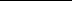 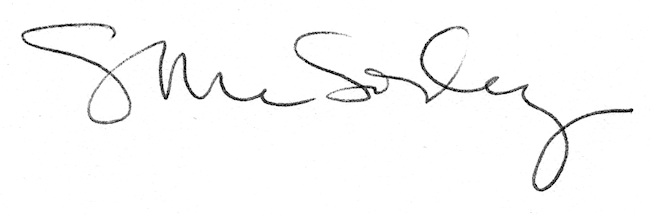 